Budajenői Község Önkormányzata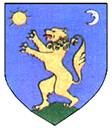 2093 Budajenő, Fő u. 1-3.Tel: 06-26-371-068 fax: 06-26-371-062 e-mail:hivatal@budajeno.huTisztelt Szülők!Budajenő Község Önkormányzata szeretné megkönnyíteni és leegyszerűsíteni a gyermekétkeztetéssel kapcsolatos szülői teendőket, ezért „Menza Pure Budajenő” programot 2022. október 1-jétől elindítja.Az önkormányzat részéről kapcsolattartó: Török Tímea képviselő asszonye-mail: toroktimi76@gmail.comtelefonszám: +36 20 264 5406A program lehetőséget biztosít a gyerekek étkezésének elektronikus megrendeléséhez, lemondásához, a térítési díj átutalásos és bankkártyás megfizetéséhez. A program gördülékeny alkalmazásához szükség van az Önök konstruktív együttműködésére, támogató közreműködésére, ezért kérem, olvassák el figyelmesen a „Menza Pure Budajenő" Általános Szerződési Feltételek című szabályzatát, amely letölthető a www.budajeno.hu weboldalról. Legfontosabb szabályok és kitöltendő dokumentumok: Kitöltendő nyomtatvány: „Megállapodás regisztrációhoz”„Megállapodás az on-line felület használatához regisztrációra és átutalásos díjfizetéshez”Csak azok a gyerekek lesznek jogosultak az étkezésre, akiknek szülei előre kifizették a gyermekük számára az étkezést a tárgyhónapot megelőző hónapban. Amennyiben ezt elmulasztják a gyermek automatikusan kizárásra kerül az étkezésből! Az étkezés térítési díjának kifizetése az online felületen átutalással (akár bankkártyás fizetéssel is) történik a szülő számlavezető bankján keresztül, aminek költsége az Ön számlavezető bankjától függ és Önt terheli. A szülőnek egy nyomtatvány kitöltése szükséges 2 példányban, amivel az online felület használatára (lemondás) és az átutalásos fizetésre vállal kötelezettséget. Az étkezési megrendeléseket az intézmény végezi. Az esetleges lemondásokat a szülő végzi az internetes felületen. Főszabályként a lemondást követő naptól tudja lemondani az étkezést, ha a lemondás reggel 9 óráig megtörténik. A megrendelést követően a szülő által megadott e-mail címre értesítő érkezik a fizetendő összegről, amelyet legkésőbb minden hónap 20. napjáig kell átutalni Budajenő Község Önkormányzatának 11742001-15390204 bankszámlájára. Az átutalás során a közlemény rovatba kizárólag a fizetendő számla sorszámát kell beírni. Több gyermek étkezése esetén a befizetést külön-külön számlánként kell teljesíteni. Kérjük, hogy az utalások során a pontos, a számlán szereplő összeget fizessék be. A befizetés elmulasztásának következményeit a Felhasználó/szülő viseli. Amennyiben tartozása keletkezik, azt az Önkormányzat végrehajtás útján (akár munkáltató megkeresése fizetési letiltás céljából) fogja behajtani. Választható étkezési típusok:Óvoda esetén: • Háromszori (tízórai, ebéd, uzsonna) étkezésÁltalános iskola esetén: • Háromszori (tízórai, ebéd, uzsonna) étkezés. • Egyszeri étkezés, azaz csak ebédelnek, azok az „Ebéd" típust válasszák. Amennyiben a későbbiek során az étkezési típust szeretné megváltoztatni, úgy azt írásban kell kérelmeznie a „Kérelem étkezési típus megváltoztatására” nyomtatványon.A kedvezmény mértékét jelölni szükséges a megállapodásban és szükséges csatolni az azt alátámasztó dokumentumot is! A vonatkozó jogszabály (328/2011. (XII. 29.) Korm. rendelet) és az Önkormányzat által biztosított kedvezményes étkezést elektronikusan a törvényi szabályozásnak megfelelően a Felhasználó, szülő köteles lemondani azokra a napokra, amelyeken gyermeke nem veszi igénybe az étkezést. Amennyiben nem kerül a megadott határidőig lemondásra, a megrendelt étel kiszámlázásra kerül függetlenül a kedvezmény mértékétől. A fenti lehetőségek kiválasztásához és igénybevételéhez a MEGÁLLAPODÁS 2 példányban történő kitöltése szükséges. A megállapodás letölthető a www.budajeno.hu weboldalról, valamint az intézmények honlapjáról is. A MEGÁLLAPODÁSOK LEADÁSA az óvodatitkárnak folyamatosan történik. Leadási határidő legkésőbb 2022. szeptember 10. Ha több gyermeke van, minden egyes gyermekre külön-külön ki kell töltenie a nyomtatványokat. Előre is köszönjük együttműködésüket!Budajenő Község Önkormányzata